Srebro za innowacje dla Pöttingera: przygotowanie gleby do siewu pod okiem kameryGruzełkowata struktura gleby i optymalne przygotowanie pola do siewu stanowią podstawę udanych wschodów. Struktura idealnie przygotowanej do siewu gleby nie powinna być ani zbyt mocno rozdrobniona ani zbyt mocno zbita. W praktyce największe wyzwanie stanowi dopasowanie intensywności uprawy gleby do wysiewanej kultury. Podstawową kwestią jest szczególnie na zlewnych glebach uniknięcie zamulenia i zasklepienia. Gdy gleba jest zbyt mocno rozdrobniona, dochodzi to intensywnych procesów erozyjnych i drobinki gleby są łatwo zmywane. Spływająca gleba to odpływający cenny kapitał, jakiego rolnik potrzebuje do efektywnej pracy.Dokładnie na ten problem odpowiada nagrodzone rozwiązanie firmy Pöttinger: przygotowanie gleby do siewu po okiem kamery. Umożliwia ono stałe, zawsze dopasowane do warunków glebowych, właściwe przygotowanie do siewu i efektywne umieszczenie nasion w łożu siewnym. System mierzy bezpośrednio i „na żywo“  strukturę wierzchniej warstwy gleby, bazując na odczycie z kamery stereo, która jest umieszczona między broną wirnikową i siewnikiem. Odpowiednio do odczytów gruzełkowatości struktury gleby, następuje przez system ISOBUS Class III  regulacja prędkości jazdy i liczby obrotów wałka odbioru mocy. W ten sposób maszyna steruje ciągnikiem automatycznie i odpowiednio do zmieniających się warunków glebowych. Efektem prac jest optymalnie przygotowana do siewu gleba o drobnoziarnistej strukturze na całej powierzchni pola. Operator ciągnika ma większy komfort pracy: nie musi już stale odwracać się w tył, aby kontrolować strukturę gleby i ręcznie dopasowywać obroty wirników i prędkość jazdy. Efektem nowego rozwiązania jest również optymalizacji spalania paliwa. Dzięki niezależnemu systemowi oświetlania możliwa jest również praca nocą. Ponadto można stworzyć mapę struktury wierzchniej warstwy gleby, która również dla innych zabiegów na polu będzie nieoceniona pomocą.Podgląd zdjęć: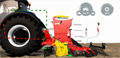 Przygotowanie gleby do siewu pod okiem kameryhttps://www.poettinger.at/de_at/Newsroom/Pressebild/3943Pozostałe zdjęcia w jakości do druku: http://www.poettinger.at/presse